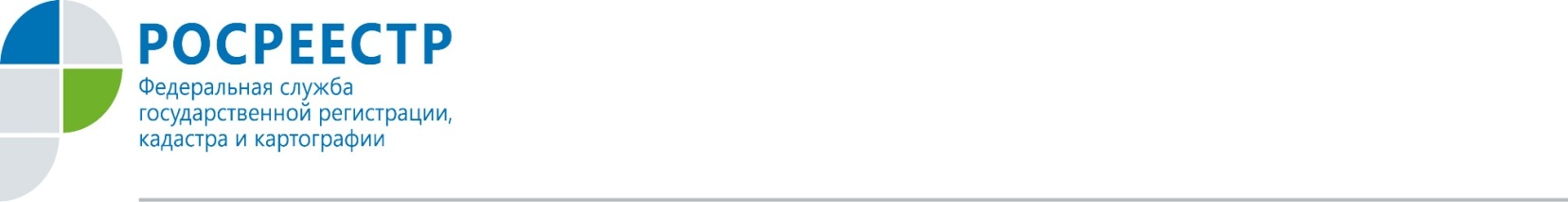 В ОРЛОВСКОЙ ОБЛАСТИ СТАРТОВАЛА «ГАРАЖНАЯ АМНИСТИЯ»Первый объект по «гаражной амнистии»зарегистрированрегиональнымРосреестром. Это земельный участок под гаражом, бесплатно предоставленный орловцу в собственность администрацией муниципального образования.Оплата госпошлины так же не требовалась, так как в порядке «гаражной амнистии»пакет документов направляет орган власти, а не сам заявитель.В Росреестр такиедокументы поступают в электронном виде, а регистрация права собственности проводится в течение одного рабочего дня.Напомним, закон о «гаражной амнистии» вступил в силу 1 сентября. Процедура предусматривает упрощенное оформление в собственность гаражных строений, возведенных до 30 декабря 2004 года, и расположенных на государственной или муниципальной земле.- По итогам 3-го квартала свышеполутора тысяч орловцев - владельцев гаражей зарегистрировали свои права в установленном законом порядке. Всего с начала года за регистрацией гаражных строений обратилось более четырех с половиной тысяч орловцев,-  прокомментировала Надежда Кацура, руководитель орловского Управления Росреестра.Стоит отметить, что только узаконенное право собственности дает возможность владельцу недвижимости свободно распорядиться ею (продать, подарить, оставить в наследство), а также получить компенсацию в случае изъятия земли для государственных или муниципальных нужд, например, строительства дороги или жилья.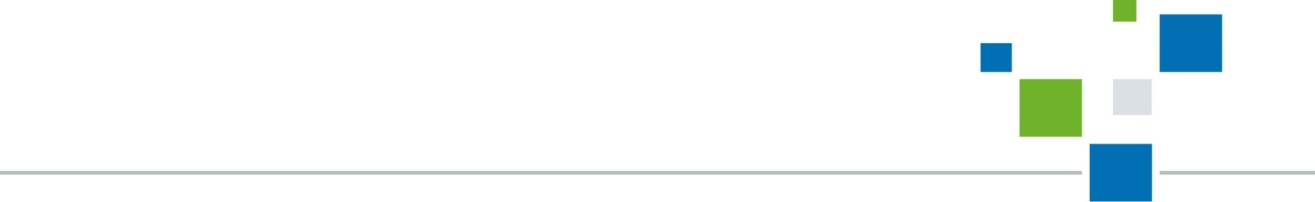 Пресс-служба УправленияРосреестра по Орловской области